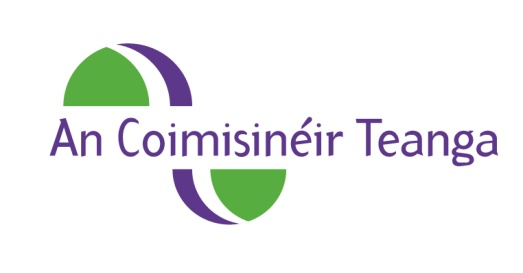 Press Release: Embargo 17.00 12 March 2014Subject: Rónán Ó Domhnaill appointed as An Coimisinéir TeangaRónán Ó Domhnaill was appointed today as An Coimisinéir Teanga by the President of Ireland, Michael D. Higgins.Mr Ó Domhnaill said that it was an honour and a privilege to be appointed as the country’s second ever Coimisinéir Teanga.Rónán Ó Domhnaill said:"I'm delighted today to be appointed as An Coimisinéir Teanga and I am looking forward to taking up this important role. I intend to protect the linguistic rights of Irish speakers without fear or favour, and to fulfil my legislative responsibilities with vigour and enthusiasm. ““I am under no illusions about the challenges that lie before me and the Office of An Coimisinéir Teanga over the coming years, but I strongly believe that these are challenges that are worth facing in the interests of the Irish language, the Irish language speaking community and the people of Ireland.”Mr Ó Domhnaill paid special tribute to his predecessor, Seán Ó Cuirreáin. “The help that Seán Ó Cuirreáin has provided since I was named as An Coimisinéir Teanga has been a great source of encouragement to me and I greatly appreciate the unqualified support he has given me. I am also grateful to the staff in the Office of An Coimisinéir Teanga for their warm welcome."Mr Ó Domhnaill also thanked the Minister of State for the Gaeltacht, Dinny McGinley, and the Government for nominating him as An Coimisinéir Teanga. He thanked the Dáil and Seanad for accepting that nomination unanimously and the President of Ireland for appointing him officially this afternoon.Rónán Ó Domhnaill is 38 years old. He is from An Cheathrú Rua in the Connemara Gaeltacht and spent seven years as Political Correspondent with Nuacht RTÉ/TG4 and as a member of RTÉ's Political Unit before being nominated as An Coimisinéir Teanga last month. He is married to journalist Irene Ní Nualláin and they have two children.Further information:  (091) 504 006 or 0872197946 or eolas@coimisineir.ie